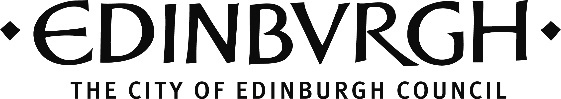 OPPORTUNITIESEPAD - Professional Development SupportThe Edinburgh Performing Arts Development’s (EPAD) Professional Development Support programme will provide paid, supported development for fifteen Edinburgh-based freelance performing arts professionals.  It's open to professional freelance performing arts practitioners at any stage of their career who live in the City of Edinburgh Council area. Recipients will receive a personalised programme of contact with an experienced professional, known as a Supporter, who will help them to develop their practice in specific ways in a series of sessions over a period of several months. It's a straightforward application process and there are more details here.Deadline:  Monday 4 September (23.59).Creative Edinburgh Awards 2023Have you been working on something creative this year that you want to shout about? Do you know someone making an impact in their community who deserves recognition? Now is the time to tell Creative Edinburgh all about it.Creative Edinburgh are celebrating the people, places and projects that are building a resilient creative ecosystem within Edinburgh at the Creative Edinburgh Awards 2023. You've got three weeks to nominate yourself - or to tell them about someone else's creative work that you've found inspiring these last 12 months!Everyone is welcome to enter, whether you're a creative agency, a sole trader, a freelancer, or a student. They know imposter syndrome can get the best of us sometimes, so if you're considering applying DO IT - they want to hear from you!This year their application form is also available in British Sign Language! You can view the video here.  Creatives are encouraged to submit responses in their preferred format. For the first time ever they are accepting video responses as well as written responses. You can read the application form template here.There are ten Award categories and you can find out more about them here.The Edinburgh City AwardThe Collaboration AwardThe Innovation AwardThe Freelance AwardThe Inclusion AwardThe Student AwardThe Leadership AwardThe Community AwardThe Creative Startup AwardThe Sustainable Creativity AwardTaking place on Friday 17 November, winners will be announced live at the Biscuit Factory.What do you get as an Award Winner? A beautiful trophyAccess to mentoringThe award logo to place on all your branding.The Awards are free to enter and open to anyone living, working or studying in Edinburgh and the Lothians. Simply fill out their quick entry form here before midnight on Sunday 10 September 2023.Full instructions on how to apply, background on the Awards and detailed criteria can be found here.If you require additional support to submit an entry, please contact programme@creative-edinburgh.com and they can help!FUNDINGCreative Scotland - Four Nations International FundFunding is available to support creative sector organisations and individuals in the four nations of the United Kingdom towards international partnership development and co-creation projects.Background and Objectives of FundWith co-investment from Creative Scotland, Arts Council England, Arts Council Northern Ireland and Arts Council of Wales/Wales Arts International, the pilot Four Nations International Fund is designed to support those working in the arts and creative industries in the four nations across the UK and together with counterparts in Europe and beyond.  The funding is intended to support in-person, digital or hybrid activity including exchanges, residencies, partnership development, co-creation and networking, with priority given to applications experimenting with innovative models of international collaboration.  The fund has a total value of £320,000.  Grants of between £1,000 and £7,500 are available.Who Can Apply and Further InformationApplications will be accepted from creative sector organisations and individuals based in one of the four nations of the UK.  Applications will require applicants to have at least one partner from another of the four nations of the UK in addition to at least one international partner.  The fund will prioritise support to individuals and those organisations who do not have regular funding status from any the following arts council funding schemes:Arts Council England's National Portfolio Organisations.Arts Council Northern Ireland's Annual Funding Programme.Arts Council Wales' Arts Portfolio Wales.Creative Scotland's Regularly Funded Organisations.The following are not eligible for funding:Projects that are not arts-related.Continuation of an existing project without any clear new elements.Film or video production and cinema exhibition, unless it is in support of artists' work in the moving image (including film and video).Projects related to a course of study or tuition fees in a school, a college or a university.Accredited qualifications.Projects which take place or start before the published decision date.Fundraising events, such as charity galas.Buying equipment and instruments.Projects in a formal education setting for educational purposes necessary by law.Projects that support general arts or creative activities in school settings.Projects with a primary focus on social development.Costs/activity that are already covered by other funding.General running costs and overheads that are paid for by other income, including the applicant's own funds.Ongoing overheads related to equipment or buildings, such as insurance and maintenance costs.Grant are used to support in-person, digital or hybrid activity, across a range of artforms including:Multi-disciplinary arts.Literature.Music.Theatre.Dance.Visual arts.Craft.Creative Learning / Children and Young People.Eligible projects include:Development of artistic practice through working cross-UK and internationally.Collaboration with and learning from artists, creative practitioners and organisations cross-UK and internationally.Development of early relationships with artists, creative practitioners and organisations with a longer-term view of developing cross-UK and international markets and audiences for work and building profile internationally.Exchange of key creative people to develop new concepts or relationships.Further details on this fund can be found via the Creative Scotland website. How to ApplyApplicants are invited to contact the Creative Scotland enquiries team to discuss any ideas or questions (fournationsinternational@creativescotland.com), ahead of making an online application via the My Creative Scotland portal.  NL Film Festival and Screening Programme FundThe National Lottery Film Festival and Screening Programme Fund aims to support organisations who are looking to produce film festivals and screening programmes in Scotland for a public audience.Background and Objectives of FundActivities supported by the fund should increase the reach, impact and diversity of film screenings and events for communities throughout Scotland and meet Screen Scotland’s Audience Development priorities.  Although the focus of this fund is on in-person events, they recognise that some activity may also take place on digital platforms when this is the best way to reach specific under-represented audiences.The annual budget for this fund is £600,000 and this is supported through the National Lottery.  They are expecting to make individual awards in the region of £10,000 to £70,000 per year. If your project budget is likely to be significantly outside this range, please contact Screen Scotland to discuss your application.  If you are looking for less than £10,000, please consider the funding opportunities offered by Film Hub Scotland.Who Can Apply and Further InformationOnly applicants who are looking to deliver festivals and screening programmes taking place before 31 August 2024, are eligible to apply.  This fund is open to new and existing organisations based in Scotland and producing film festivals, screening programmes and/or exhibition activity for audiences in Scotland.All in-person screenings must be presented to audiences in Scotland.New festivals or exhibitors, and organisation who aren’t currently film exhibition organisations are encouraged to discuss their plans with us in advance of an application being made. Please contact a member of the Audience Development team by emailing enquiries@creativescotland.com.Further information on this fund can be found via the Screen Scotland website.How to ApplyPotential applicants should read the Guidance and the Application Form in full, both documents are accessible from the Screen Scotland website.  Before applying to this fund you must make sure that you have made your submission to the BFI Diversity Standards – Screen Scotland pilot.  Applications are then made by sending the completed Film Festival and Screening Programme Fund application and the additional documents outlined in the checklist section of the application form to: screen@creativescotland.com. People's Postcode Trust - ScotlandGrants are available for smaller charities and good causes in Scotland.Background and Objectives of FundThe People’s Postcode Trust is a charity registered in Scotland.  The Trust receives its funding solely from the People’s Postcode Lottery.  The aim of People's Postcode Trust is to support smaller charities and good causes in the Scotland to make a difference to their community for the benefit of people and planet.  Grants range from £500 to £25,000.  The following funding levels apply to specific applicants:Applicants that are not formally registered as a charity with OSCR can apply for between £500 and £2,500 in funding.Applicants that are registered with OSCR and can provide a charity number can apply for between £500 and £25,000 in funding.Who Can Apply and Further InformationLocal charities and other not-for-profit organisations based and working in Scotland can apply.  To be eligible, applicants must have:An income of less than £1 million in the last year. Preference will be given to organisations with an income of less than £250,000.A governing document in the name of their organisationA bank account in the name of their organisation with two unrelated signatories.Signed accounts for the most recent financial year or a financial forecast for new organisations.A registered OSCR number (not for a parent organisation) if applying for over £2,500.To support decision making, priority may be given to charities and good causes which meet some or all of the following criteria:Funding organisations with an annual income of £250,000 and below.Funding for communities that rank as being within the top 15% on the Scottish Index of Multiple Deprivation.Funding for groups that are led by and provide services for people from the following minority/marginalised groupsCommunities experiencing racial inequityPeople with disabilitiesLGBT+ CommunityThe following organisations can apply for grants of between £500 and £2,500:Community Interest Companies with an asset lock.Constituted voluntary organisations with no charity numberCommunity benefit societies with an asset lockExcepted and exempted charitiesThe following types of organisations can apply for grants of between £500 and £25,000:Charities registered with the OSCR.Community benefit societies.Community interest companies with an asset lock.The following are not eligible for funding:Local, regional or government institutions and organisations with core statutory responsibilities (eg, NHS Foundation Trusts, parish councils, town councils and public bodies)Political parties or party-political activitiesIndividualsOrganisations less than one year old for unrestricted funding (please see criteria for project based funding)Schools, Academies, Nurseries and PreschoolsParent Teacher Associations, Friends of Parent Teacher AssociationsUniversities/CollegesOrganisations with solely religious objects in their governing documentOrganisations outside of Great BritainOrganisations with an annual income in excess of £1 millionHospices and Organisations that also work overseas/internationally cannot apply for unrestricted fundingOrganisations that have received funding through People’s Postcode Trust within the last 12 months (this is counted from the date payment was received into the organisation’s account)Previous grant holders who have not submitted the end of grant review formSchedule 3 Community Interest CompaniesOrganisations that have previously breached their Funding Agreement with People’s Postcode TrustOrganisations with core support from players of People’s Postcode Lottery through other Trusts.Activities taking place outside of Great Britain or foreign travelMedical research, end of life care, clinical treatment, medical staff in a clinical setting where the diagnosis, and/or prescribing of clinical advice or medication is taking place and medical equipmentThe promotion or practice of religionAnimal welfare. (Note: applications will be considered where animals are a part of the project which focuses on the human element such as therapy animals)Distribution of grants/funds to individuals or other organisations. This would include but not be limited to bursaries, per diems, and honorarium paymentsFunding being allocated to the organisation’s reserves.The funding is for projects in Scotland that have a clear alignment with one of the Trust's 2023 themes:Improving mental wellbeingEnabling participation in physical activityEnabling community participation in the artsPreventing or reducing the impact of povertySupporting marginalised groups and tackling inequalityImproving biodiversity and responding to the climate emergencyImproving green spaces and increasing access to the outdoors.The funding should be spent within 18 months.In 2023, both project funding and unrestricted funding will be provided.Project funding is specifically for programmes of work which are limited in scope and seek to achieve particular outcomes.This may include core costs related to the delivery of the project such as utilities, salaries, venue hire, and other costs which make the activities possibleUnrestricted funding can be used for anything within an organisation’s charitable objects apart from what is listed in the ‘We do not fund’ list in the Trust's 2023 guidance notes which can be found on the Trust’s website.Further information on this fund can be found via the People’s Postcode Trust's website.How to ApplyThere are be three funding rounds in 2023.  Applications open at:10am on 3 April.10am on 3 July.10am on 2 October for 24 hours only.Applications will only be accepted during the above time periods and must be started and submitted within the submission window.  Guidance notes and the example questions are available from the People’s Postcode Trust website.  Only two applications will be accepted per organisation in 2023. Only one application may be submitted (either project or unrestricted) per funding round.Museums Galleries Scotland Museum Development FundGrants for Scotland's museums to strategically develop core or new work.Background and Objectives of FundThe Capital Fund is provided by Museums Galleries Scotland (MGS) with funding through the Scottish Government.  The Museum Development Fund exists to support museums to deliver medium-sized, strategic sustainable development projects in line with their own business plans and Scotland’s museums and galleries Strategy.  Organisations running Accredited museums can apply for between £15,000 and £60,000.Who Can Apply and Further InformationThe sponsor can accept applications from organisations that manage an Accredited Museum in Scotland.  Excluded costs:Core operating costs.Routine maintenance and like for like replacements.Acquisitions of collections.Work that has already started, or will start before our published decision date, other than preparatory work to identify scope.Any more than 5% contingency (10% for capital projects).Further details on this fund can be found via the Museums Galleries Scotland website.How to Apply2023 Round 2 mandatory Expression of Interest deadline: 3 October 2023 (17:00 BST).  Further details can be accessed directly from Museums Galleries Scotland (MGS).Museums Galleries Scotland - Capital Resilience FundGrants are available for accredited and non-accredited museums in Scotland to support projects that help build long-term resilience.Background and Objectives of FundThe Museums Capital Resilience Fund is provided by the Scottish Government and administered by Museums Galleries Scotland (MGS).  The fund aims to support museums in Scotland by funding capital projects that support long-term resilience. Funding can be used to cover capital costs that directly increase the resilience of museums, by increasing energy efficiency, reducing running costs or preventing increases in maintenance and repair costs.  A total of £500,000 is available.  Grants of between £5,000 and £60,000 are available.  Larger grants exceeding £60,000 may be considered for high impact projects that can clearly be delivered within two years.  Applicants can apply for up to 100% of the total project costs. However, preference will be given to applications that involve other financial contributions.Who Can Apply and Further InformationAccredited and non-accredited independent museums in Scotland can apply.Non-accredited museums must:Meet the agreed definition of a museum: "Museums enable people to explore collections for inspiration, learning and enjoyment. They are institutions that collect, safeguard and make accessible artefacts and specimens, which they hold in trust for society"Operate a physical site/space/building which is normally open to the public for a minimum of 20 days a year.Have a collection that the public is normally able to see and engage.Be a registered charity or a formally constituted, not-for-profit organisation.Competition for funding is expected to be high and funding will go to applications that make the strongest case for need and impact.  Organisations with a wider remit than running a museum should note that funding is only for activities that directly relate to museum functions.The following are not eligible for funding:Museums where the entire or majority of the collection is in private ownership.Staff costs, other overheads, or full cost recovery.Retrospective costs.Development and planning activity alone. Delivery of capital works must occur within the timeframe for the fund.Shop stock or consumable supplies.Collections acquisitions.Temporary exhibitions.Costs of setting up new museums.Activity that cannot reasonably be expected to happen within one year of the grant being offered.Contingency exceeding 10% for direct capital costs and 5% for any other costs.Funding is for capital costs of projects that will have a demonstrable impact on the long-term resilience of a museum and that can be delivered within two years of the date of award. Priority will be given to projects that are likely to generate the most immediate impact on resilience.  Examples include:Works to increase energy efficiency and reduce running costs.Critical repairs and preventative maintenance that:Will contribute to the environmental sustainability of the building.Can be demonstrated as necesseary to be carried out in the next one to two years. These requests must be supported by a costed condition survey from a suitably qualified professional.Eligible costs include:Building work and repairs.Purchase and installation of assets that will be in use for at least three years.Project management fees and professional fees for plans and surveys.Priority will be given to projects that will directly increase energy efficiency; however, other capital works which will have a significant impact on financial resilience may be considered by exception.Further details on this fund can be found via the Museums Galleries Scotland website.How to ApplyThere is a two-stage application process:Applicants must first submit an expression of interest by email, including a brief indication of the amount of funding requested, the purpose, and any specific queries. The deadline to submit an expression of interest is 7 November 2023.Successful applicants will then be contacted to discuss their proposals further and complete a full application. The deadline to submit a full application is 21 November 2023.Applications will be notified of any decisions made by 19 January 2024.  Guidance notes are available from the Museums Galleries Scotland website.Pear Tree Fund for MusicGrants are available for charities, institutions, and organisations across Scotland to deliver projects and activities that promote the advancement of music.Background and Objectives of FundThe Pear Tree Fund was established in 2022 with the aim of the advancement of music in Scotland.  This fund aims to support the promotion of classical music and musicians, projects that promote music to improve health and mental well-being and work with children to further their appreciation of music.  There is no minimum or maximum award amount. Funding is awarded at the discretion of the trustees.Who Can Apply and Further InformationOrganisations, institutions, and charities working to promote the advancement of music can apply.  This fund aims to support the advancement of music in Scotland across the following fields:The promotion of classical music and/or the appreciation of classical music.Working with children and young people concerning their appreciation of music.The promotion and/or research of the benefits of music to health and wellbeing.Supporting musicians based in Scotland.Further details on this fund can be found via the Turcan Connell website.How to ApplyThe trustees meet once a year, usually in October or November, to decide on grants for the following 12 months.  To be considered at this meeting, applications should be submitted between 1 June and 31 August.  Successful applicants will normally be advised of any awards man by early December at the latest.  Guidance notes and an online application form are available from the Turcan Connell website.British Council - Spotlight on Culture UK/France 2024 FundCreatives across Scotland and France can apply now for grants through the Spotlight on Culture UK/France 2024 Fund.Background and Objectives of FundThe programme Spotlight on Culture UK/France 2024 - Together We Imagine, led by the British Council France, will be a celebration of Franco-British artistic co-creation and cultural partnerships, taking place as France is in the international spotlight as host of the Paris 2024 Olympic & Paralympic Games, and their Cultural Olympiad.Marking the 80th anniversary of the British Council in France, Spotlight on Culture UK/France will take place between April and October 2024, providing new opportunities for cultural organisations and artists to collaborate and contribute to the people-to-people links between neighbouring countries.    The £155k fund is designed to spark new and refresh existing connections between Northern Ireland, Scotland and France, supporting collaborations that build long-term relationships between artists, creative practitioners, and arts and cultural organisations. The fund will be delivered by the British Council in partnership with Creative Scotland.Who Can Apply and Further InformationOpen to organisations working in the field of arts and culture, cultural and creative industries, applications must be a partnership between at least one organisation in Northern Ireland OR Scotland and one in France. A project need not include partners from both Northern Ireland and Scotland simultaneously although projects involving both Northern Ireland and Scotland in France are welcome.The British Council anticipate awarding a maximum of 3 grants of £30k and several smaller grants of between £5-10k to project teams in Northern Ireland, Scotland or France to collaborate on creative projects.Further information on this fund can be found via the British Council website.How to ApplyApplications will be made via a simple application form and an expression of interest (download available via the British Council website).  Organisations interested in applying should send their application to artsfr@britishcouncil.fr  by 8 September 2023. Fill in the simple application form on how your project meets each of the criteria and adds to the ambitious plans for the Spotlight on Culture UK/France programme.  Applicants will be notified of a decision by 18 September 2023Theo Moorman Trust for WeaversThe Theo Moorman Trust for Weavers awards grants to weavers living and working in the United Kingdom.Background and Objectives of FundThe Theo Moorman Trust for Weavers will be making their biennial grants to weavers in February/March 2024.  The Theo Moorman Trust for Weavers aims to encourage and support weavers in the United Kingdom to enjoy artistic freedom so that they may contribute to the development of handweaving and the education of future weavers.Who Can Apply and Further InformationGrants of between £500 and £5000 are awarded to younger weavers in the early stages of their careers who show potential and commitment as well as to more experienced weavers for a particular project or for time out to develop their work.Weavers living and working in the United Kingdom may apply. Whilst the Trust may fund some specialist weaving courses formal under-graduate and post-graduate studies will not be funded. Applicants need to have at least two and a half years working experience of their weaving independent of higher education (including post graduate courses) before applying. Applicants must be able to supply images of work done in the last two years.Trustees make grants of between £500 and £5000 to enable weavers to:  purchase special equipment to pursue their craft in a creative manner. enjoy a sabbatical period to reassess the creative nature of their work.  undertake a specific project or projects in furtherance of their craft which might not normally be possible.  develop the craft in any other way in which the Trustees, at their absolute discretion, think fit.  Further details on this fund can be found via the Theo Moorman Trust website.How to ApplyPlease read the supplementary Guidance before starting your application available via the Trust’s website. Complete the application form and send it with five jpeg images of your work by electronic transfer to the administrator.  (The quality of your images is vital to the success of your application.) The application form is available to download as a word document which can be filled in before sending with the images.Art Fund - Going PlacesSupport available to help engage underrepresented audiences with museum collections through collaborative touring exhibitions.Background and Objectives of FundThe Art Fund is an independent fundraising charity. For over 100 years the Art Fund has helped more than 700 museums and galleries buy great works of art.  Currently in development, Going Places will establish five networks of small to mid-sized museums, with each network producing two touring exhibitions over five years (2025-2030).  Local communities will be involved in shaping exhibition themes and outreach programming, and will bring their voices and stories to each display.  During an initial research and development phase partners will:Gain a better understanding of their current and future audiencesBuild skills and confidence in collaborating with local communitiesParticipate in training, skills development and mentoring opportunitiesUnderstand touring practicalities and best practice, particularly in relation to environmentally responsible approaches to exhibition makingBe supported to build networks and relationships with organisations across the UK to research and develop new and innovative displays and outreach activities.Art Fund are currently seeking applications from individual museums or networks (which include two or more museums) to participate in the development phase, ahead of Art Fund making an application to the National Lottery Heritage Fund for the delivery phase in late 2024.  Museums will have access to funding to support their participation in the development phase – whilst there are no fixed grants in the development phase, there is a flexible budget managed centrally that will cover all the direct costs for museums of participating (travel, community engagement etc), and to cover any extra capacity needs that might be required.Who Can Apply and Further InformationNetworks must include two or more partners, and individual partner applicants must be:A small to mid-sized museum based in the United Kingdom, where museums means any institution where works of art or objects of interest to science or history (either from their own collection, or on loan) are accessible to the public for instruction or enjoymentOpen for at least half of the week for at least six months of the yearCommitted to engaging underrepresented audiences, and to collaborating with local communities to inform future displays and outreach activities.Partners do not need to have a collection, and display spaces do not need to have GIS approval but must be suitable for the display of touring or loaned objects.Further information on this fund can be found via the Art Fund website.How to ApplyApplications must be submitted via the online portal located on the Art Fund website by the deadline of 24 November.Scops Arts TrustA limited number of grants are available to charities across the UK for new high quality projects that provide opportunities for people from all backgrounds to access, enjoy and participate in the arts.Background and Objectives of FundScops Arts Trust was established in March 2019 with an endowment from the late Tony Wingate. Throughout his life, Tony enjoyed a love of the arts, particularly music, and as an inspirational English teacher, his other passion was education.  The aim of the Trust is to give people of all ages the opportunities to access, participate in and enjoy the arts (particularly the performing arts), and support projects that widen access and have a lasting cultural impact on local communities.  Grant awards generally start at a few hundred pounds.  The Trust has previously awarded multi-year grants of up to £30,000 per annum, however applicants are advised that the majority of grants awarded are considerably less than this.  The Trust only awards a small number of grants each year.Who Can Apply and Further InformationThe Trust mostly supports registered charities.  Applications will also be considered from social enterprises, community groups, and other third sector organisations, as long as they are formally constituted and have clear charitable purposes.  Priority will be given to small and medium sized organisations.The following are not eligible for funding:Contributions to general appeals.Projects with the primary purpose of health, therapy or social welfare.Religious activity which is not for wider public benefit.Capital campaigns (such as the construction and fitting of buildings).Sponsorship of fundraising events.Public bodies to carry out their statutory obligations.Retrospective costs for programmes that have already begun.Grant-making by other organisations.Privately owned and profit-distributing companies.Individuals.If organisations are unsuccessful at either Stage 1 or Stage 2 of the application process, they should leave at least 12 months before applying again. Organisations that were successful with their application for a multi-year grant, should leave a minimum of two years before applying for further funding.Funding is for projects in a particular area of the performing arts in each grants round:Round 1 - Music performances at regional arts festivals.Round 2 - Adult music education.Round 3 - Instrumental and choral music groups.Music education and engagement projects for children will be considered at every grants round.  Most grants will be awarded for specific projects, but the Trust will also contributions towards the core costs of smaller organisations where a grant could make an impact.Further information on this fund can be found via the Scops Art Trust website.How to ApplyIn 2024, following a grant policy review, the Trust will be adopting a new approach where focus will be on a particular area(s) of the performing arts in each of the grants rounds.  The deadlines for each round are as follows:Round 1 - 9 January to 30 April.Round 2 - 14 May to 7 August.Round 3 - 27 August to 30 November.The application process is as follows:To start the application process, organisations should first take complete the eligibility checks which can be accessed on the Scops Arts Trust website.Organisations that fulfil the criteria will be invited to make a Stage 1 online application.A Stage 2 shortlist will then be drawn up and the selected applicants will be invited to complete a Stage 2 online application form.The City of Edinburgh Council – Culture and Communities Committee – Business BulletinShould you be interested, you can catch up with all of the Culture & Wellbeing Service’s latest news via its Culture Bulletin (latest version available - 10 August 2023).  These Business Bulletins are produced for each scheduled Culture and Communities Committee meeting and are available to download via the Council’s website. The Opportunities and Funding Bulletin is also available for download via the Update pages from the Culture Edinburgh website.Best wishes.SandraMaximum value:£7,500Application deadline:28/09/2023Maximum value:£70,000Application deadline:11/01/2024Maximum value:£25,000Application deadline:03/10/2023 (opens on 2 October for 24 hours only)Maximum value:£60,000Application deadline:03/10/2023Maximum value:£60,000Application deadline:07/11/2023Maximum value:DiscretionaryApplication deadline:None specifiedMaximum value:£30,000Application deadline:11/09/2023Maximum value:£5,000Application deadline:01/02/20234Maximum value:DiscretionaryApplication deadline:24/11/2023Maximum value:£30,000Application deadline:30/11/2023